 학술대회 스코프스 연계 논문 작성시 아래를 꼭 반영해주세요. (반영이 되지 않을 경우 저자 귀책 사항으로 게재불가 및 환불 불가합니다.)저자 귀책 사항 (2가지 이상인 경우 게재불가)1. 페이지 분량2. 참고문헌 개수 및 본문인용3. 연구결과에 대한 표나 그림 유무4. 참고문헌 작성(Vancouver 스타일)논문작성시 반영사항논문 분량: 참고문헌 포함 6page 이상 참고문헌은 최소 10개 이상 인용하시고, 본문에서 인용된 순서대로 번호를 작성해주시기 바랍니다. 인용되는 위치에는 ‘[ ]’로 표기 해주세요 요약은 아래에서 제시한대로 글자수 기준*에 가깝게 작성해주시고, 4가지 항목(Background/Objectives:  Methods/Statistical analysis:  Findings: Improvements/ Applications: )은 내용이 요약에 포함되도록 작성하시기 바랍니다.*글자수 기준 (요약 300단어 내외)Background/Objectives: In 30 words.Methods/Statistical analysis: It should be 70 wordsFindings: It should be 170 words.Improvements/Applications: In 30 words.키워드 개수는 5-6개로 반드시 작성 요청 드립니다.본문에서 그림과 표를 본문 문장 내 ‘in figure 1’, ‘as shown in table 1’ 등과 같이 모두 설명해주시기 바랍니다.(반드시 본문에서 그림이나 표를 인용하길 바랍니다. )그림과 표는 본문에 배치하되, 그림이나 표가 커서 본문에 배치하기 어려울 경우 그림, 표가 들어 갈 위치에 ‘Insert Figure 1’, ‘Insert table 1’ 등으로 표시 하시면 됩니다.수식을 이미지나 한글의 수식으로  넣을 경우 저널에 따라 에러가 발생됩니다. 아래의 그림처럼 워드 메뉴 (수식편집기)를 이용하여 수식을 작성하길 바랍니다. (이미지 파일 사용금지) 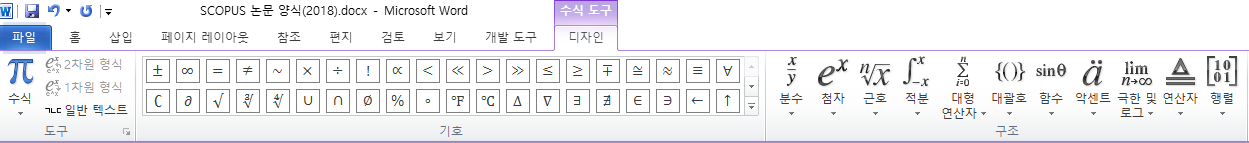 예)   그림 파일은 작업하신 프로그램에서 반드시 이미지 파일로 따로 저장하여 본문에서 삽입해주십시오.참고문헌 인용 시 인터넷 검색 가능한 자료로 인용바랍니다. (Vancouver 스타일)- http://library.khu.ac.kr/c.php?g=121218&p=791831  참고문헌 작성시 참고저널심사 시 참고문헌이 인터넷에서 검색되는지 여부를 엄밀하게 검토 하고 있습니다. 
따라서 참고문헌 인용시 최대한 영문자료를 참조 해주시고, 인터넷 검색이 가능한 자료로 인용 바랍니다. 한글 논문 및 열람이 불가능한 학위논문 인용시 저널에서 자료를 확인 할 수 없기 때문에 양해 부탁드립니다.This is title of the articleGiven-Name Surname1, Given-Name Surname*2, Given-Name Surname31 Position(ex. Professor), Include Department, Affiliation, Institutional address, zip code Country *2 Position(ex. Professor), Include Department, Affiliation, Institutional address, Zip  code, Country 3 Position(ex. Professor), Include Department, Affiliation, Institutional address, Zip code, Countryemailaddress@gmail.com1, emailaddress@yahoo.com*2, emailaddress@refiffmail.com3Corresponding author*: mobile Phone: +82-010-000-0000 (핸드폰번호)Abstract (* 요약 내에 참고문헌 인용 금지. Background, Method, Findings, Improvements 4개의 항목을 중심으로  작성 바랍니다. )Background/Objectives: In <30 words. Please use a 11-point Calibri (Body) font or its closely related font family throughout the article unless otherwise mentioned; the right margins should be justified wherever possible.Methods/Statistical analysis: It should be <70 words. Include the method adapted to study the objectives/sampling details or simulation or statistical analysis of data; technique employed; mention unique/ important points of modification of methodology in the current study. Mention about test samples the control employed or approach used for comparing the test sample.Findings: It should be <170 words. Mention your findings in the form of statements along with the conclusive data of statistical importance; Mention how your findings are unique and novel; how your findings are in consensus with the existing values/ reports or how different are they from the already reported findings. Highlight how your results are helpful in adding more value to the existing reports.Improvements/Applications: In <30 words. It makes it possible to write about the results of the improved research and other applications.Keywords: 5-6 words, 11-point Calibri (Body) font, Normal, Drawn from title, Word representing the work.1. Introduction (*Introduction 부분은 소제목(문헌리뷰 및 관련연구 등)을 분리하여 작성하지 마세요)Data mining helps to extract the original and the valuable data from the large amount of dataset. Data mining can be implemented in different areas such as Fraud detection, Medical, Education, Banking, Marketing and Telecommunications. Feature selection is Feature selection is a process to pick a group of features as subset that are identically suitable for investigation and for future predication by removing the unrelated or redundant features. The ultimate objective of feature selection process is to increase the predictive accuracy and reducing complexity of learner results[1]. In the universities or in academic institutions, it’s very difficult to predict the frailer or dropout students in early stage. Data assimilations is the main process used to reduce student dropout percentage and to increase the student enrolment percentages in the university. Dropout in residential university is caused by academic, family and personal reasons, campus environment and infrastructure of university and varies depending on the educational structure agreed by the university. Thus, this work aims to effectively formulate education program and institutional infrastructure through which the student’s enrollment rate at the university will get increased significantly. The main aim of this paper is to develop a improved decision tree model and to derive a classification rules to predict whether student will graduate or not using the historic dataset. In this paper, improved decision tree model is used to generate the model. Information like age, parent’s qualification,  parent’s occupation, academic record, attitude towards university was collected from the students to forecast the group of students needs the periodical monitoring[2,3].2. Materials and MethodsIt includes sampling, sample preparation, preparation of control sample, measurement detail including Instrument and suppliers/ chemicals and suppliers, experimental set up, map/details of sampling site or study area, source of sample, where ever necessary ethical clearance obtained must be stated[4].2.1. Sub-titleMethods adapted (pl include reference), any modification of regular methods, the extraction methodology/ simulation models, the growth conditions and measurement of plants/ animals should be stated. Wherever necessary provide (citation) references1.2.1.1. Sub-sub titleStandard methods and techniques need not be written fully rather it can be cited2.Mention only required modifications, if made[1,5].2.2. Sub-titleMention the statistical details, the number of samples used, statistical tools/software used/ SD/level of significance, repeatability etc.3. Results and DiscussionTable must be in Table format. Enter the data in the Table and present it as such and do not convert it as picture type; always use page set up in portrait and not the Landscape. Where the breadth of the Table exceeds the page width, use Arial Narrow 9 point font. All the Tables must be numbered [Table 1, Table 2….]. All Table must bear Title and be placed above the Table[6-8].Figure must be of high resolution with printable quality. Usually placed as jpeg or gif type or directly drawn and placed in text box. All figures must bear title and numbered [Figure 1, Figure 2….]. Put all your Tables and figures at the end of the article in separate pages. Mark their positions [Table 1], [Figure 1].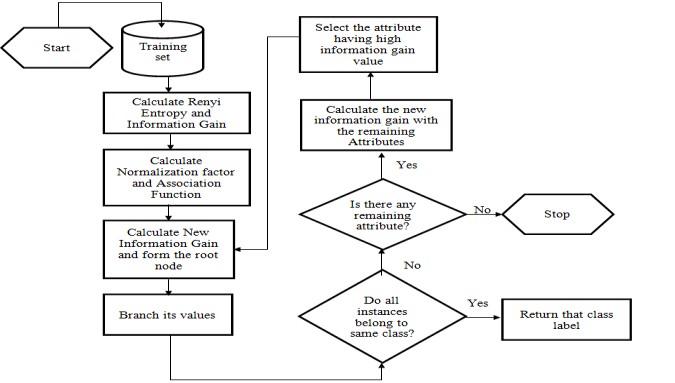 Figure 1. Design of Improved Decision tree algorithm for Educational Data mining(그림 제목은 그림 아래에 표기해주십시오. 그림내에 한글표기 금지)Step 1: The Renyientropy are used for characterizing the amount of information in a probability distribution. It’s generalization of Shannon entropy. Calculate Renyientropy using the formula                                                                                  (1)(!! 수식은  수식편집기를 이용하여 작성해주세요.)Here X is a discrete random variable with possible outcomes 1, 2…n. α is the order and when it equals to 1 it is Shannon entropy. A completely homogeneous sample has the entropy of 0.Equally divided sample has the entropy of 1.Step 2: Calculate the Information gain IG of each attribute using the formula:                                     (2)It is found that only 12 features are most relevant to the task of student dropout prediction out of original  number of 31 features collected through questionnaire as seen in Table 1. Then the ID3 and improved decision tree algorithm is employed on selected subset of features and record using 10 fold cross validation. Attribute with highest information gain is used as a root node. The dropout dataset is classified into two groups Yes and No based on the confusion matrix for Improved Decision Tree was constructed shows accuracy percent 92.50  for ID3 and 97.50 for improved Decision Tree. It indicates that improved decision tree is the best classifier for predicting the student who will dropout or not at the university[5,9,10].(표 제목은 표 위에 표기해주십시오. 표 내에 한글표기 금지)Table 1: Initial Set of features used for the experimentation4. Conclusion ( !! 결론 내에 참고문헌 인용 금지)This paper proposed an improved decision tree algorithm for prediction of dropout student. The objective of this work is to develop an improved decision algorithm that enhances the ability to form decision trees and thereby to prove that the classification accuracy of improved decision algorithm on educational dataset is greater. A new decision tree model is to be constructed by using Renyi entropy for calculating the information gain and the association function will be used which determines the relative degree between thegiven attribute and class C. Experimental results will prove that improved decision tree algorithm will provide better prediction accuracy on student dropout data than that of traditional classification algorithms.5. Acknowledgment(연구비 지원과 관련된 내용 작성- 없을 시 삭제 후 References를 장번호를  5.로 변경)6. ReferencesPetitti DB, Crooks VC, Buckwalter JG, Chiu V. Blood pressure levels before dementia. Arch Neurol. 2005 Jan;62(1):112-6. (저널논문)Jun BC, Song SW, Park CS, Lee DH, Cho KJ, Cho JH. The analysis of maxillary sinus aeration according to aging process: volume assessment by 3-dimensional reconstruction by high-resolutional CT scanning. Otolaryngol Head Neck Surg. 2005 Mar;132(3):429-34. (저널논문)Hallal AH, Amortegui JD, Jeroukhimov IM, Casillas J, Schulman CI, Manning RJ, et al. Magnetic resonance cholangiopancreatography accurately detects common bile duct stones in resolving gallstone pancreatitis. J Am Coll Surg. 2005 Jun;200(6):869-75. (6인 이상 저널논문)Stockhausen L, Turale S. An explorative study of Australian nursing scholars and contemporary scholarship. J Nurs Scholarsh [Internet]. 2011 Mar [cited 2013 Feb 19];43(1):89-96. Available from: http://search.proquest.com.ezproxy.lib.monash.edu.au/docview/858241255?accountid=12528  (e-저널논문)Bhutta ZA, Darmstadt GL, Hasan BS, Haws RA. Community-based interventions for improving perinatal and neonatal health outcomes in developing countries: a review of the evidence. Pediatrics. 2005 Feb;115(2 Suppl):519-617. DOI:10.1542/peds.2004-1441. (DOI 있는 저널)Jenkins PF. Making sense of the chest x-ray: a hands-on guide. New York: Oxford University Press; 2005. p. 16.  (Book)Modlin IM, Sachs G. Acid related diseases: biology and treatment. 2nd ed.Philadelphia: Lippincott Williams & Wilkins; c2004. p. 38. (Book)Jones DL. The role of physical activity on the need for revision total knee arthroplasty in individuals with osteoarthritis of the knee [dissertation]. [Pittsburgh (PA)]: University of Pittsburgh; 2001. 436 p. (학위논문)Weisbaum LD. Human sexuality of children and adolescents: a comprehensive training guide for social work           professionals [master's thesis]. Long Beach (CA): California State University, Long Beach; 2005. 101 p. (학위논문)Jones DL. The role of physical activity on the need for revision total knee arthroplasty in individuals with osteoarthritis of  the knee [dissertation]. [Pittsburgh (PA)]: University of Pittsburgh; 2001.  (학위논문)Centres for Disease Control and Prevention. Shingles on face. [Image on internet]. 2011 [updated 2011 Jan 10; cited 2012 Nov 6]. Available from: http://www.cdc.gov/shingles/about/photos.html (website)Diabetes Australia. Diabetes globally [Internet]. Canberra ACT: Diabetes Australia; 2012 [updated 2012 June 15; cited 2012 Nov 5]. Available from: http://www.diabetesaustralia.com.au/en/ Understanding-Diabetes/Diabetes-Globally/  (website)ResidenceFamily TypeFamily Annual IncomeFather’s EducationMother’s EducationFather’s occupationMother’s occupationCollege Location of studentStudent grade/percentagein High School (10th )Studentgrade/percentage	in	Senior Secondary (10th )Course AdmittedAdmission typeSatisfaction with CourseSyllabus of CourseParents meet the university expensesFamily experiences StressLike this UniversityEducational system of UniversityInfrastructure of universityExtra-curriculum activities in universityEntertainment in universityTime for self studyPlacement StatusParticipate in extra curriculum activityTeacher Student relationshipFamily ProblemHome SicknessCampus EnvironmentChange of GoalAdjustment ProblemEnrolled in other universities참고문헌은 최소 10개 이상 인용하시고, 본문에서 인용된 순서대로 번호를 작성해주시기 바랍니다. 인용되는 위치에는 ‘[숫자]’로 표기 해주세요.  참고문헌은 Vancouver스타일로 작성하길 바랍니다. 기본양식 :  Author AA, Author BB. Title of book. City of Publication: Publisher; Year. p. quoted pages. 참고사이트 : http://library.khu.ac.kr/c.php?g=121218&p=791831본문에 참고문헌의 저자명/연도를 표기하지 마시기 바랍니다.참고문헌 인용 시, 국내에서 발간된 책자 및 논문(해외사이트에서 검색이 불가한 참고문헌은 사용금지)은 해당 직접 해당 논문 관련 자료를 확인할 수 있는 URL주소를 함께 적어주시기 바랍니다.